ОБ ОБЪЕМАХ ПЛАТНЫХ УСЛУГ,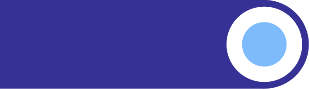 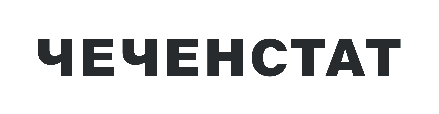 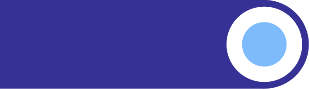 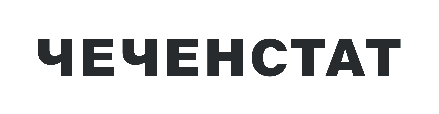 ОКАЗАННЫХ НАСЕЛЕНИЮ В ЯНВАРЕ-МАРТЕ 2024 ГОДА*В январе - марте 2024 года населению было оказано платных услуг на 22840,0 млн рублей, что   в сопоставимых ценах на 13,2% больше, чем в январе- марте 2023 года.                млн руб.  * Оперативные данные …Данные не публикуются в целях обеспечения конфиденциальности первичных статистических данных, полученных от организаций в соответствии с Федеральным законом от 29.11.2007 г. №282-ФЗ «Об официальном статистическом учете и системе государственной статистики в Российской Федерации» (ст.4, п.5; ст.9, п.1).В январе-марте 2024 года в объеме платных услуг населению преобладали коммунальные, бытовые и транспортные услуги. На их долю приходилось 60,2 % в общем объеме.Январь-март2024 г.Январь-март 2024 г.в % кянварю-марту 2023 г.Платные услуги22840,0113,2в том числе: бытовые4042,199,3транспортные4101,1122,1почтовой связи, курьерские 321,2117,7из них: курьерской   доставки218,6139,5телекоммуникационные2912,1123,9жилищные592,490,1коммунальные5605,0115,1учреждений культуры234,790,1туристские 157,0115,3гостиниц и аналогичных средств размещения371,5110,9физической культуры и спорта22,7110,7из них: фитнес - центров и спортивных клубов14,299,4медицинские1895,3109,9специализированных коллективных средств размещения53,197,3из них: санаторно - курортные27,691,1ветеринарные…хюридические 69,9134,8системы образования1538,6120,4предоставляемые гражданам пожилого возраста и инвалидам…хпрочие виды платных услуг903,3127,0